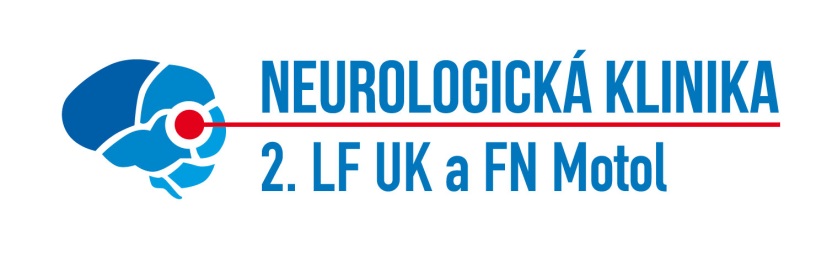 Neurologická klinika 2. LF UK a FN Motolve spolupráci s Neurointenzivní sekcí České neurologické společnosti ČLS JEPpořádajíkurz Neurointenzivní medicíny (teoretický kurz se zaměřením na praxi)Termín: 1. - 5. dubna 2019Místo konání: Neurologická klinika 2. LF UK a FN MotolPředpokládaná cena:  3 000,- KčKapacita: 10 účastníkůKurz je určen pro lékaře zabývající se neurointenzivní péčí a cerebrovaskulární problematikou. Specializovaná způsobilost v oboru neurologie není podmínkou.Teoretický kurz lze dle domluvy doplnit i praktickou stáží na JIP Neurologické kliniky 2. LF UK a FN Motol.Programové okruhy připojeny.Podrobný program bude zaslán nejpozději 10dní před zahájením kurzu.Pro bližší informace a přihlášku kontaktujte sekretariát Neurologické kliniky FNM,e-mail: helena.ulovcova@lfmotol.cuni.cz